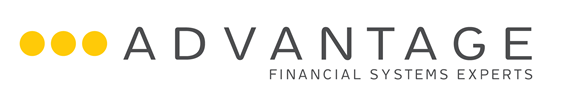 Software Engineering AcademyAlimos, Attiki, GreeceDESCRIPTIONIn search of recent IT-graduates to join our new Software Engineering Academy in September. We offer 6 months of paid, training & hands-on experience in a real-life simulation environment at our premises in Athens. You will be coached & mentored by our expert Senior Software Engineers & Technical Leads, while having the opportunity to work along-side our teams and experience what Life @ Advantage is really like.At the end of the 6-months' period about half of our trainees will be offered a job and an opportunity to work on challenging projects with our talented People in an inclusive & team-oriented environment in a Company that offers continuous training & professional growth opportunities.Selection of those offered a job after the 6-months' training period will be made based on the commitment & effectiveness shown during the training period and of course, on their engagement with our team & espousing of our Values.REQUIREMENTSIT-related studies, with an M.Sc. being a must. Current M.Sc. students will be accepted, while Polytechnic School graduates are, of course, regarded as M.Sc. graduates.English Language at a high level (Advanced (C1) and above), while knowledge of other languages being an important asset.Male candidates must have completed their military obligations.Proven passion for software development with Java and/or Mobile development (Android / iOS) being their preferred languages.Sound knowledge of the above languages (a technical interview will be included in the selection process).High-level communication ability | Team orientation | Goal & high achievement orientation | Quality orientationBENEFITS6 months of paid training & coaching by our expert Senior Developers & Technical Leads.An international & Multi-cultural working environment.A team oriented working atmosphere in our modern and functional facilities which make everyday life at the office truly enjoyable! Our offices are in the southern Attica suburbs with a convenient location for both those who use public transportation (bus & tram) and travel with their own vehicle.Social, athletic & fun activities and events.Following the 6-months' training period, you will be offered the full benefits' package offered to our Associates, which includes, among others:Pay according to Company results, team/individual performance & tenure with AdvantageHealth & Life Insurance with a credible international insurance companyContinuous opportunities for training, certification and developmental opportunitiesInternational, challenging projects in amazing places, like the Caribbean and Papua New GuineaAmple opportunities to engage in our continuous evolution processes through participation in surveys, quality improvement teams, projects & other initiatives.If you are a talented professional and excited by the challenge of helping Advantage FSE contribute to the transformation of financial services technology for our Clients' benefit, we encourage you to explore career opportunities with us & forward us your resume via Careers@afse.eu.Join us, only if you are willing to work among the best!